JOB DESCRIPTION
Job Title:			SupervisorSalary:				Competitive Department:			Street Lighting & Civil EngineeringReporting To:			Project ManagerHours of Work:			Full TimeBase:				Nationwide Contract Type:			Permanent
JOB SUMMARYIt has never been a more exciting time to join the McCann team as we continue to grow and go from strength to strength.We are looking to recruit a supervisor to monitor our exciting Nationwide projects.  Responsible for overseeing activities and resources, ensuring site safety and compliance whilst maintaining the highest levels of excellence, productivity, and performance. Essential Competencies and skills: -Previous experience of working on Civil Engineering projectsMinimum CSCS Gold Card & SSSTSExperience with NEC ContractsExcellent communication skillsExperience in ducting, general civil engineering, lighting & highways Ability to work well under pressureSelf-motivated with the ability to motivate others effectivelyGood IT skillsDUTIES AND KEY RESPONSIBILITIES Assist in the management of the physical construction activities as instructed by the Project Manager.Supervising teams on site and completing daily and weekly reports and documentation. Have input into design buildabilityBasic programming of resources and plantEnsure that works are completed in time and to budgetCarry out audit reports, to show all physical works being carried out on site, providing feedback to the Project Manager/HSEQ Manager on Health and Safety issues Assist with producing Work Package Plans and Task Briefing sheetsEnsure recruited staff/operatives/subcontractors are competent for their assigned tasks and responsibilitiesMonitor work quality, making sure there are no significant quality defectsEmbrace and develop new initiativesPromote the reporting of any accidents, incidents or near misses with fellow employeesAttend weekly supervisor planning meetingsLiaise with wider site teams and local authoritiesWHAT WE OFFERIn return we offer an opportunity to work on some of the UKs most exciting construction projects, in a fast-paced environment where each day brings new challenges as well as a competitive salary and benefits package. We will always consider flexible working hours and arrangements.25 days annual leave entitlement, plus bank holidaysCompetitive salaryDiscount gym membershipCompany car or car allowance
EQUALITY, DIVERSITY & INCLUSIONJ McCann is an equal opportunities employer and will not discriminate on the grounds of age, disability, gender reassignment, marriage or civil partnership, pregnancy or parental leave, race, religion or belief, sex, or sexual orientation. In line with our Social Value commitment, we will guarantee an interview to any member of groups experiencing disadvantage, including long term unemployment, ex-offenders, and those not in education, employment or training that meets the essential competencies set out in the job description and person specification.As an employee, you have the right to:
A workplace that is free from unlawful discrimination, harassment, or bullyingInclusive practices and behaviour in the workplaceEqual access to benefits and conditionsFair allocation of workloadsCompetitive merit-based selection processes for recruitment and promotionAccessible processes to deal with work-related complaints and grievancesHEALTH & SAFETYEvery employee is responsible for their own safety and the safety of other in the workplace and has a duty to report any issues or perceived risks to their line manager in the first instance or the Health and Safety department. 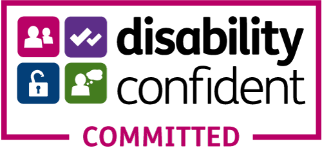 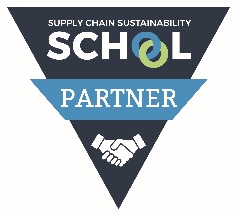 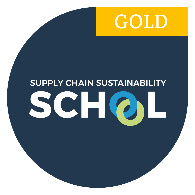 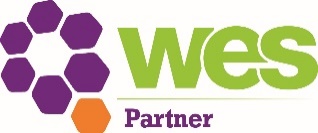 PERSON SPECIFICATION*A= Application Form	I=Interview	Q=Qualification/CertificatesFactorsDescriptionHow Assessed (A/I/Q)QualificationsQualificationsQualificationsQualificationsExperienceExperienceExperienceExperienceSkills / KnowledgeSkills / KnowledgeSkills / KnowledgeSkills / KnowledgePersonal AttributesPersonal AttributesPersonal AttributesPersonal AttributesOtherOtherOtherOther